Размеры решёток, люковРешётки неразъёмные пластиковые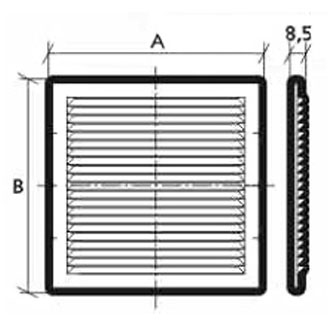 Решётки разъёмные пластиковые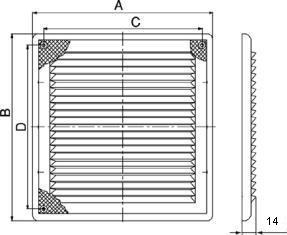 Решетки металлические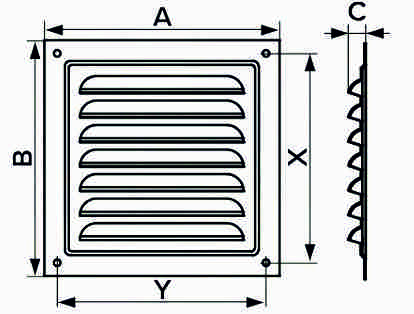 Решётка круглая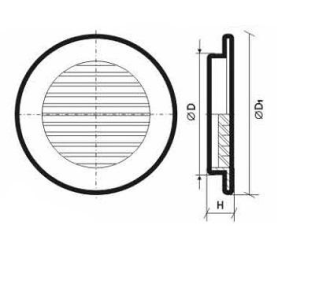 Решётка радиаторная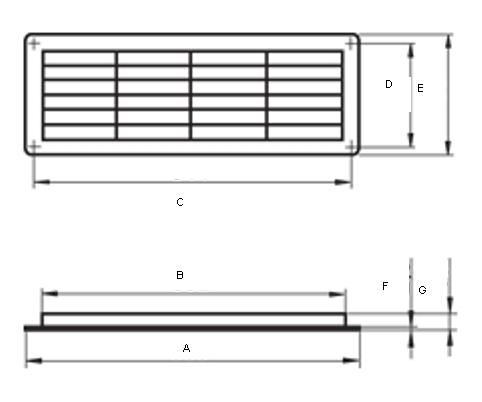 Люки ревизионные пластиковые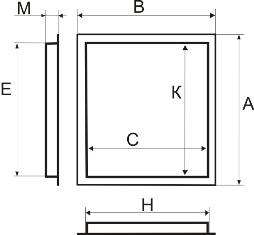 Накладки настенные пластиковые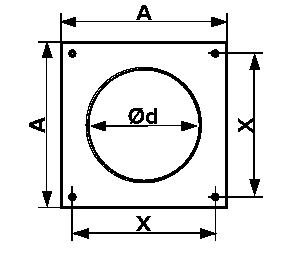 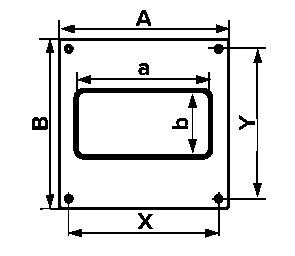 Фланцы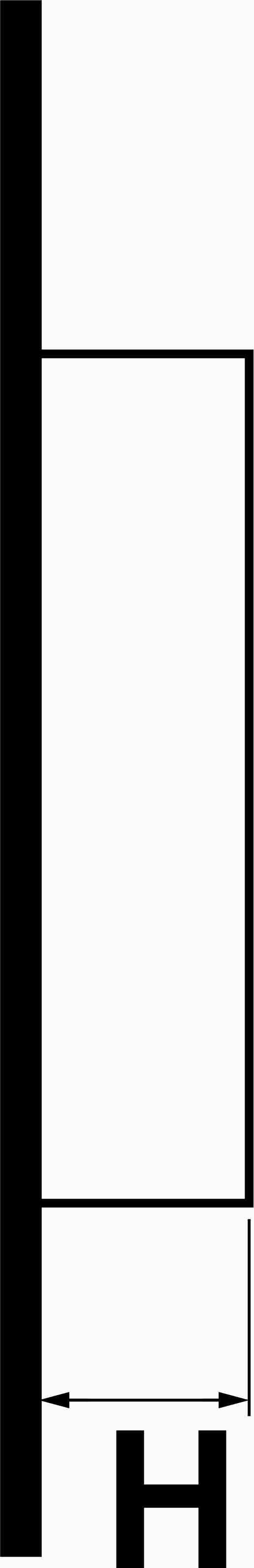 Переходник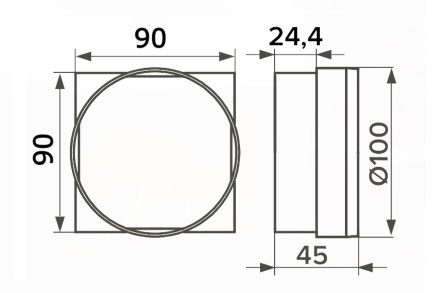 Редуктор РКУ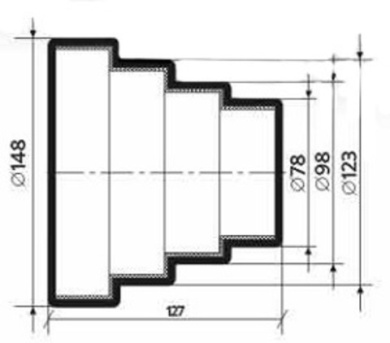 Редуктор 100/125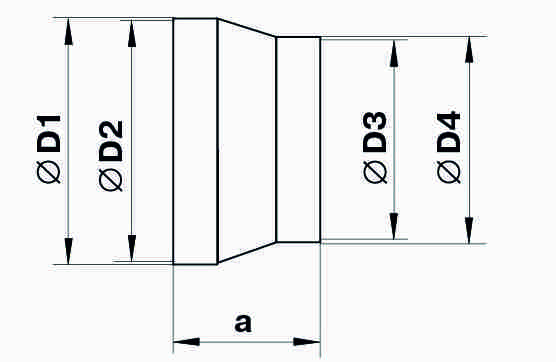 Вентиляторы осевые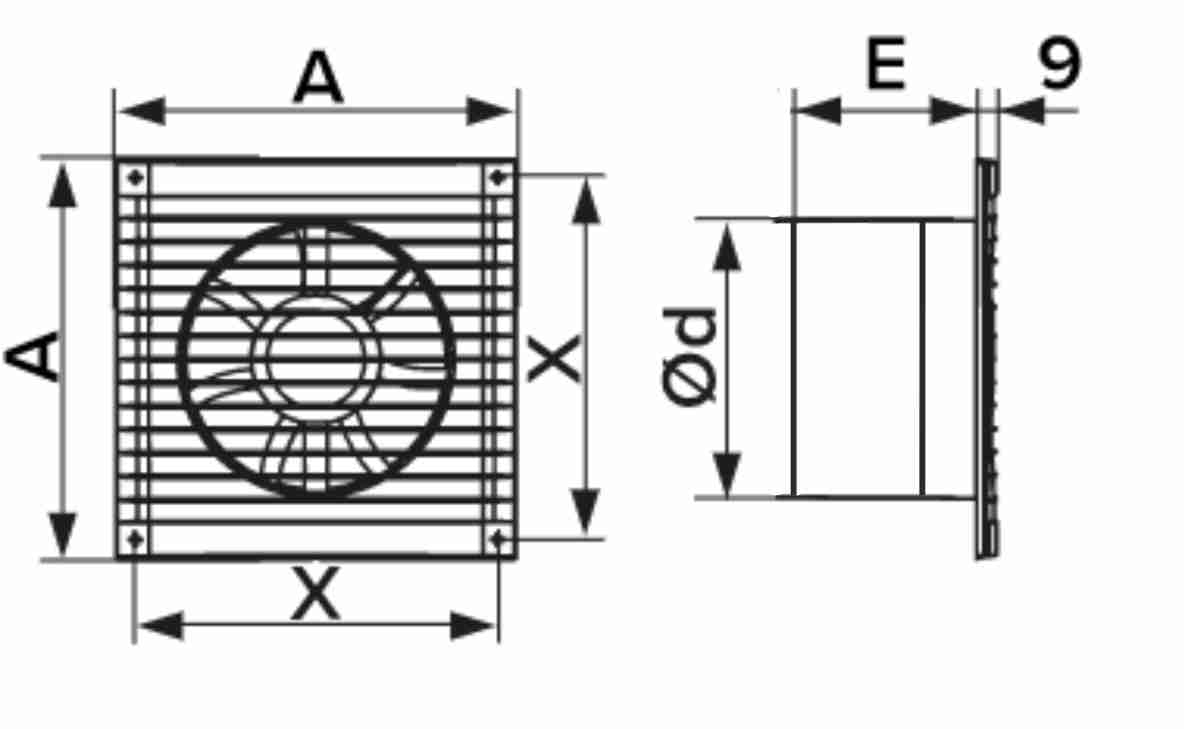 Вентиляторы осевые парус «Космо»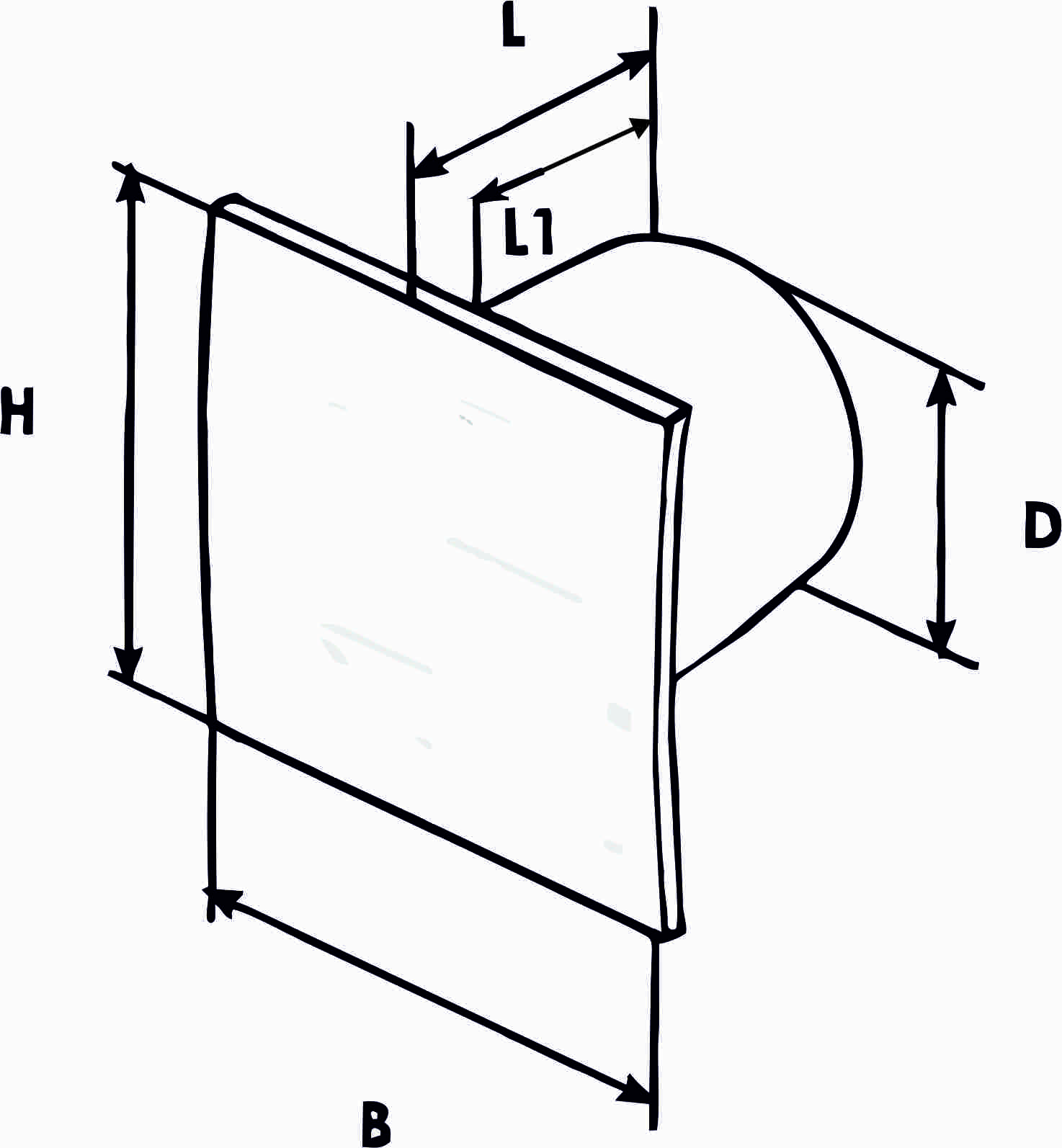 Вентиляторы осевые канальные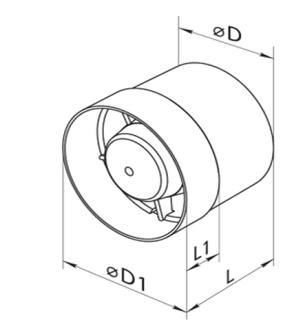 ТипА, мм.В, мм.Э1313с, Э1313, Л130130130Э1515с, Э1515, Л150150150Л155155155Э1919с, Э1919, Л194194194Л185185185Э1318с, Э1318, Л135135185Э1725с, Э1725, Л170170240Э1928с, Э1928, Л192192285Э2030с, Э2030, Л200200300Э2323с, Э2323, Л235235235Э3030с, Э3030, Л300300300Э3535с, Э3535, Л350350350ТипА, ммВ, ммС, ммD, ммЛР1515, ЭР1313с150150124124ЛР162, ЭР1515сЛРР162В, ЛРР162ЭРР1515В, ЭРР1515162162135135ЛР170170170144144ЛР200, ЛРР200ЛРР200В, ЭРР1919В, ЭРР1919200200171171ЛР210, ЭР1919с210210184184ЛР250, ЭР2323с250250220220ЛР150, ЭР1318с150200122171ЛР185, ЭР1725с185255157227ЛР206, ЭР1928с206300180272ТипА, ммВ, ммС, ммY, ммX, мм125х1251251256112112150х1501501506136136190х1901941946181181250х2502502507234234175х1751751758159159300х3003003008285285200х3002003007184284170х2401702407154224ТипD1, ммD, ммH, ммЛ80ДФ, Э80ДФ967820Л80, Э80967820Л46, Э46574512Л160, Э16016012314ТипA, ммB, ммC, ммD, ммE, ммF, ммG, ммЛ1337, Э1337370330348110130220Э0723, Л0723232217--7328ТипА, ммВ, ммС, ммК, ммЕ, ммН, ммМ, ммЛК151516516512012014714725ЛК152021516512017019714722ЛК202021521517017019719722ЛК202526521517022024719722ЛК203031521517027029719722ЛК204043023019039039819823ЛК253032827824029029824825ЛК254027842824039024839825ЛК303032832829029029829825ЛК304042832829039029839825ЛК404042842839039039839825ЛК405052842839049049839825ТипА, ммХ,ммd.ммЭННП100, ННП100150130102ЭННП125, ННП125150130127ТипА, ммВ, ммХ,ммY,мма, ммb, ммЭННП60/120, ННП60/12015015013013012060ЭННП55/110, ННП55/11015015013013011050ТипА, ммХ,ммd.ммН, ммЭННП100, ЛФ1001501359825ЭННП120, ЛФ12015013511825D1D2D3D4a127124959959ТипA, ммX, ммd, ммE, ммВ100,В100ВК,В100ВКИ, В100И1501209885В125,В125ВК,В125ВКИ, В125И17514012385HBLL1D16016010577100ТипD, ммD1, ммL, ммL1, ммВК100981008530ВК1251231258530